Solução - aula 01 (4° Encontro)Algoritmo da divisão e analise dos restos.Solução do exercício 01N = Números que procuramos, o resto será sempre menor que o divisor, logo o número maior será 6.N = 7 x 4 + 6N = 28 + 6N = 34.Solução do exercício 02Seja a um número natural qualquer, onde a é o dividendo e 8 é o divisor, q é o quociente e r é o resto. Temos que:r = 2 x qlogo, a = 8q + r a = 8q + 2qa = 10qisto é, os naturais que quando divididos por 8 deixam resto igual ao dobro do seu quociente são os múltiplos de 10.Solução do exercício 03Uma volta completa em torno da pista tem extensão de 13km. Por isso, para percorrer 14km, é preciso percorrer a pista inteira e mais 1km. A única forma de percorrer 1km respeitando-se o sentido da corrida é começando em A e terminando em B. Portanto a corrida deve começar em A, dar uma volta completa e terminar em B.Como 100 = 7 x 13 + 9, uma corrida de 100km corresponde a dar 7 voltas completas na pista e percorrer mais 9km. A única forma de percorrer 9km respeitando-se o sentido da corrida é começando em A e terminando em D. Portanto a corrida deve começar em A, dar 7 voltas completas e terminar em D.Como sugerido nos itens anteriores, a solução do problema está baseada na ideia de “dar uma certa quantidade de voltas” sem exceder o comprimento da corrida e depois localizar trechos convenientes para percorrer a “distancia restante”. Do ponto de vista matemático, este procedimento corresponde a efetuar o algoritmo de divisão com divisor igual a 13. Por uma inspeção direta, pode-se verificar que é possível executar qualquer corrida com comprimento igual a 1, 2, 3, 4, 5, 6, 7, 8, 9, 10, 11 ou 12km. Se a corrida tem comprimento um múltiplo qualquer de 13km, podemos começar num ponto, dar um certo o número de voltas, e voltar para o mesmo ponto de partida. E se a corrida tem um comprimento maior que 13, efetuamos a divisão desde numero por 13. O quociente corresponde ao numero de voltas e o resto é um pedaço de uma volta de comprimento igual a 1km até 12km, que sempre pode ser percorrido, como comentamos anteriormente. Por exemplo, se a extensão da corrida é 109 = 8 x 13 + 5, ela deve começar no posto D, dá 8 voltas completas retornando em D e percorrer o trecho de D até B, que tem 5km.Solução do exercício 04Vamos representar por a o dividendo e b o divisor. Como o resto é o maior possível, então ele deve ser igual a (b – 1), que é o maior possível. Daí obtemos a = 16b + (b – 1), ou seja, a = 17b – 1. Como a soma de a + b = 125  obtemos:(17b – 1) + b = 125 18b = 125 + 1b = 126/18b = 7.Portanto divisor é b = 7, o dividendo é:a = 17b – 1 = 118, o quociente é 16 e o resto é 6.   Solução do exercício 05Podemos chegar à resposta que queremos utilizando a propriedade distributiva:a(b + c ) = ab + ac , acompanhe o seguinte desenvolvimento:163 + 360 = (7 x 23 + 2) + (7 x 51 + 3) = 7 x (23 + 51) + (2 + 3) = 7 x 74 + 5.Nesta igualdade, identificamos imediatamente o número 5 como o resto da divisão de 163 + 360 por 7. Portanto, nesse exemplo, vemos que para calcular o resto da divisão da soma de 163 + 360 por 7, basta somar os resto das divisões dos números 163 e 360 por 7.Solução do exercício 06Sim, pois 7n + 7m = 7 x (n + m).O resto é 3, pois, sempre que escrevemos um número na forma 7q + r, sendo r um número de 0 até 6, este r é o resto da divisão do número dado por 7. Isto é a definição do resto de uma divisão.Como 10 = 7 + 3, o número dado é a soma de dois múltiplos de 7 com 3. Portanto o resto da divisão deste número por 7 é 3.Dividindo 93 por 7 obtemos o quociente igual a 13 e resto 2. Daí o número 7 x 41 + 93 é igual a soma de dois múltiplos de 7 com 2. E, portanto, o resto da divisão deste número por 7 é igual a 2.O número 7 x 81 é múltiplo de 7 e de 9. Então precisamos somente analisar os restos das divisões de 8 por 7 e por 9. Estes restos são respectivamente 1 e 8.O resto é 1 + 3 = 4.O resto e 4, pois 5 + 6 = 11, que deixa resto 4 quando é dividido por 7.Solução do exercício 07503 + 418 = 921, não é divisível por 8, pois tem resto igual a 1 na divisão.503 x 418 = 210254, não é divisível por 8, pois tem resto igual a 6 na divisão.503 – 418 = 85, não é divisível por 8, pois tem resto igual a 5 na divisão.Solução do exercício 087 x 38 = 266, 266 + 5 = 271, não é divisível por 7, pois tem resto igual a 5 na divisão.7 x 241 = 1687, 1687 + 84 = 1771, é divisível por 7, pois não existe nenhum resto.Para b sendo múltiplo de 7, isto é: b = 7 x m.Logo, 7a + b = 7a + 7m = 7 (a + m).Como vimos no item anterior, b é múltiplo de 7.Solução do exercício 09Fazendo o MMC de 1820, dividindo somente por números primos temos: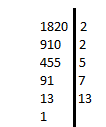 Obtemos então 1820 = 2^2 x 5 x 7 x 13.Solução do exercício 102^9 =  512,  512 x 3 = 1536, é divisível por 2, pois não existe resto na divisão.1536 não é divisível por 5, pois existe resto igual a 1 na divisão.1536 é divisível por 8, pois não existe resto na divisão.1536 não é divisível por 9, pois existe resto igual a 6 na divisão.1536 é divisível por 6, pois não existe resto na divisão.Sim. De fato, a decomposição de um número natural que é divisível por 4 tem que conter pelo menos dois fatores iguais a 2. Como o número também é divisível por 3, a decomposição contem pelo menos um fator 3. Portanto, nosso numero tem que ser divisível por 3 x 2 x 2 = 12.Não. Por exemplo, o número 12 pode servir como um contraexemplo. A razão é que, se um número for divisível por 4, então sua decomposição tem que conter pelo menos dois fatores iguais a 2; se o mesmo numero for divisível por 6, isto significa que sua decomposição contém 2 e 3. Portanto, podemos ter certeza que sua decomposição tem dois fatores iguais a 2 (mas não necessariamente 3) e um igual a 3, de modo que só podemos garantir a divisibilidade por 12.Não, pois 3 não aparece na decomposição de A e, portanto, não pode aparecer na decomposição de 2ª.Sim. Já que ambos 2 e 3 aparecem na decomposição de 3 A.Não. Por exemplo, A poderia ser igual a 2. A razão é que o numero 3,que é um dos fatores primos do numero 6, também pertence á decomposição do numero 15. Então só podemos garantir que A é par.Solução do exercício 11Primeiramente, observe as tabelas dos restos da divisão por 3.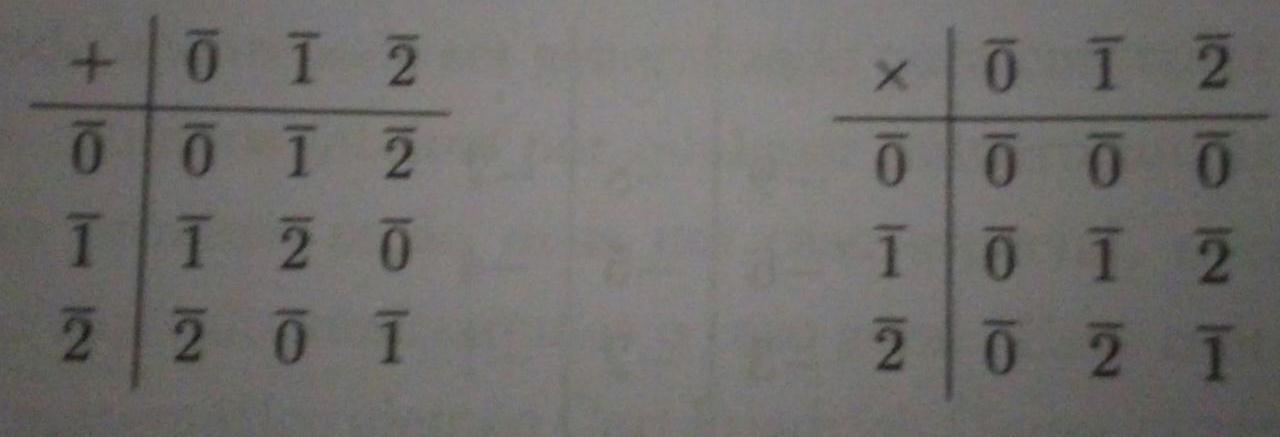 Observe que:4 = 3 x 1 + 1 e que 32 = 3 x 10 + 2Logo, 4^100 + 32 ^30 = 1^100 + 2 ^30 = 1^100 + (2^2)^15 = 1^100 + 1^15 = 1 + 1 = 2.Solução do exercício 12Como o algarismo das unidades do numero 2A5 é 5, os possíveis algarismos das unidades para o produto dos números 2A5 e 13B é 0 ou 5. Como esse produto é múltiplo de 36, que é par, o produto também é par. Logo seu ultimo algarismo não pode ser 5, logo, é 0.Como 2A5 é ímpar e o produto de 2A5 e 13B é par, segue que 13B deve ser par; porém, como o produto também é  múltiplo de 4 (já que é múltiplo de 36), e como o fator 2A5 não é múltiplo de 4, segue que o fator 13B tem que ser múltiplo de 4, isto é, o numero 13B tem que ser múltiplo de 4. Logo as únicas possibilidades para B são os algarismos 2 ou 6, já que 30, 34 e 38 não são divisíveis por 4.Uma vez que B = 6 ou B = 2, podemos obter o maior valor possível de 2A5 x 13B, testando os valores de A, do maior para o menor.Se A = 9 e B = 6, 295 x 136 = 40120, não é múltiplo de 36.Se A = 9 e B = 2, 295 x 132 = 38940, não é múltiplo de 36.Se A = 8 e B = 6, 295 x 136 = 38760, não é múltiplo de 36.Se A = 8 e B = 2, 295 x 136 = 37620 é múltiplo de 36.Solução do exercício 13https://www.youtube.com/watch?v=gB0nRZHI4Wg